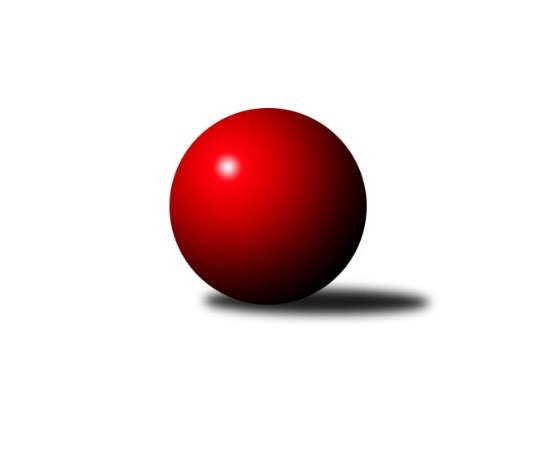 Č.2Ročník 2010/2011	3.6.2024 Krajský přebor MS 2010/2011Statistika 2. kolaTabulka družstev:		družstvo	záp	výh	rem	proh	skore	sety	průměr	body	plné	dorážka	chyby	1.	KK Minerva Opava ˝B˝	2	2	0	0	22 : 10 	(16.0 : 8.0)	2519	4	1722	797	25	2.	TJ Sokol Michálkovice ˝B˝	2	1	0	1	20 : 12 	(17.0 : 7.0)	2413	2	1656	757	38.5	3.	TJ Unie Hlubina ˝A˝	1	1	0	0	11 : 5 	(6.5 : 5.5)	2563	2	1726	837	19	4.	TJ Zubří˝A˝	2	1	0	1	19 : 13 	(15.0 : 9.0)	2427	2	1681	746	38	5.	TJ Sokol Bohumín ˝B˝	2	1	0	1	18 : 14 	(10.0 : 14.0)	2513	2	1730	784	29.5	6.	TJ Nový Jičín ˝A˝	2	1	0	1	17 : 15 	(12.0 : 12.0)	2366	2	1654	712	42	7.	TJ Spartak Bílovec ˝A˝	2	1	0	1	16 : 16 	(12.0 : 12.0)	2470	2	1724	746	41	8.	TJ Frenštát p.R.˝A˝	2	1	0	1	16 : 16 	(12.0 : 12.0)	2414	2	1675	739	40	9.	KK Lipník nad Bečvou ˝A˝	2	1	0	1	16 : 16 	(14.0 : 10.0)	2383	2	1656	727	48	10.	SKK Ostrava B	2	1	0	1	16 : 16 	(9.0 : 15.0)	2309	2	1620	689	46.5	11.	TJ VOKD Poruba ˝B˝	2	1	0	1	12 : 20 	(8.0 : 16.0)	2318	2	1622	696	55	12.	TJ Opava ˝C˝	2	0	0	2	9 : 23 	(9.5 : 14.5)	2448	0	1683	766	35.5	13.	TJ Odry ˝B˝	1	0	0	1	0 : 16 	(3.0 : 9.0)	2293	0	1596	697	48Tabulka doma:		družstvo	záp	výh	rem	proh	skore	sety	průměr	body	maximum	minimum	1.	KK Minerva Opava ˝B˝	2	2	0	0	22 : 10 	(16.0 : 8.0)	2519	4	2521	2516	2.	TJ Zubří˝A˝	1	1	0	0	16 : 0 	(9.0 : 3.0)	2540	2	2540	2540	3.	TJ Spartak Bílovec ˝A˝	1	1	0	0	16 : 0 	(9.0 : 3.0)	2498	2	2498	2498	4.	TJ Sokol Michálkovice ˝B˝	1	1	0	0	16 : 0 	(11.0 : 1.0)	2362	2	2362	2362	5.	TJ Nový Jičín ˝A˝	1	1	0	0	13 : 3 	(6.0 : 6.0)	2373	2	2373	2373	6.	TJ Sokol Bohumín ˝B˝	1	1	0	0	12 : 4 	(6.0 : 6.0)	2515	2	2515	2515	7.	TJ Frenštát p.R.˝A˝	1	1	0	0	12 : 4 	(8.0 : 4.0)	2464	2	2464	2464	8.	TJ VOKD Poruba ˝B˝	1	1	0	0	12 : 4 	(7.0 : 5.0)	2418	2	2418	2418	9.	SKK Ostrava B	1	1	0	0	12 : 4 	(6.0 : 6.0)	2369	2	2369	2369	10.	KK Lipník nad Bečvou ˝A˝	1	1	0	0	12 : 4 	(9.0 : 3.0)	2367	2	2367	2367	11.	TJ Unie Hlubina ˝A˝	1	1	0	0	11 : 5 	(6.5 : 5.5)	2563	2	2563	2563	12.	TJ Opava ˝C˝	0	0	0	0	0 : 0 	(0.0 : 0.0)	0	0	0	0	13.	TJ Odry ˝B˝	0	0	0	0	0 : 0 	(0.0 : 0.0)	0	0	0	0Tabulka venku:		družstvo	záp	výh	rem	proh	skore	sety	průměr	body	maximum	minimum	1.	TJ Unie Hlubina ˝A˝	0	0	0	0	0 : 0 	(0.0 : 0.0)	0	0	0	0	2.	KK Minerva Opava ˝B˝	0	0	0	0	0 : 0 	(0.0 : 0.0)	0	0	0	0	3.	TJ Sokol Bohumín ˝B˝	1	0	0	1	6 : 10 	(4.0 : 8.0)	2511	0	2511	2511	4.	TJ Sokol Michálkovice ˝B˝	1	0	0	1	4 : 12 	(6.0 : 6.0)	2463	0	2463	2463	5.	KK Lipník nad Bečvou ˝A˝	1	0	0	1	4 : 12 	(5.0 : 7.0)	2398	0	2398	2398	6.	TJ Frenštát p.R.˝A˝	1	0	0	1	4 : 12 	(4.0 : 8.0)	2364	0	2364	2364	7.	TJ Nový Jičín ˝A˝	1	0	0	1	4 : 12 	(6.0 : 6.0)	2358	0	2358	2358	8.	SKK Ostrava B	1	0	0	1	4 : 12 	(3.0 : 9.0)	2249	0	2249	2249	9.	TJ Zubří˝A˝	1	0	0	1	3 : 13 	(6.0 : 6.0)	2314	0	2314	2314	10.	TJ Opava ˝C˝	2	0	0	2	9 : 23 	(9.5 : 14.5)	2448	0	2516	2380	11.	TJ Spartak Bílovec ˝A˝	1	0	0	1	0 : 16 	(3.0 : 9.0)	2441	0	2441	2441	12.	TJ Odry ˝B˝	1	0	0	1	0 : 16 	(3.0 : 9.0)	2293	0	2293	2293	13.	TJ VOKD Poruba ˝B˝	1	0	0	1	0 : 16 	(1.0 : 11.0)	2217	0	2217	2217Tabulka podzimní části:		družstvo	záp	výh	rem	proh	skore	sety	průměr	body	doma	venku	1.	KK Minerva Opava ˝B˝	2	2	0	0	22 : 10 	(16.0 : 8.0)	2519	4 	2 	0 	0 	0 	0 	0	2.	TJ Sokol Michálkovice ˝B˝	2	1	0	1	20 : 12 	(17.0 : 7.0)	2413	2 	1 	0 	0 	0 	0 	1	3.	TJ Unie Hlubina ˝A˝	1	1	0	0	11 : 5 	(6.5 : 5.5)	2563	2 	1 	0 	0 	0 	0 	0	4.	TJ Zubří˝A˝	2	1	0	1	19 : 13 	(15.0 : 9.0)	2427	2 	1 	0 	0 	0 	0 	1	5.	TJ Sokol Bohumín ˝B˝	2	1	0	1	18 : 14 	(10.0 : 14.0)	2513	2 	1 	0 	0 	0 	0 	1	6.	TJ Nový Jičín ˝A˝	2	1	0	1	17 : 15 	(12.0 : 12.0)	2366	2 	1 	0 	0 	0 	0 	1	7.	TJ Spartak Bílovec ˝A˝	2	1	0	1	16 : 16 	(12.0 : 12.0)	2470	2 	1 	0 	0 	0 	0 	1	8.	TJ Frenštát p.R.˝A˝	2	1	0	1	16 : 16 	(12.0 : 12.0)	2414	2 	1 	0 	0 	0 	0 	1	9.	KK Lipník nad Bečvou ˝A˝	2	1	0	1	16 : 16 	(14.0 : 10.0)	2383	2 	1 	0 	0 	0 	0 	1	10.	SKK Ostrava B	2	1	0	1	16 : 16 	(9.0 : 15.0)	2309	2 	1 	0 	0 	0 	0 	1	11.	TJ VOKD Poruba ˝B˝	2	1	0	1	12 : 20 	(8.0 : 16.0)	2318	2 	1 	0 	0 	0 	0 	1	12.	TJ Opava ˝C˝	2	0	0	2	9 : 23 	(9.5 : 14.5)	2448	0 	0 	0 	0 	0 	0 	2	13.	TJ Odry ˝B˝	1	0	0	1	0 : 16 	(3.0 : 9.0)	2293	0 	0 	0 	0 	0 	0 	1Tabulka jarní části:		družstvo	záp	výh	rem	proh	skore	sety	průměr	body	doma	venku	1.	TJ Spartak Bílovec ˝A˝	0	0	0	0	0 : 0 	(0.0 : 0.0)	0	0 	0 	0 	0 	0 	0 	0 	2.	KK Minerva Opava ˝B˝	0	0	0	0	0 : 0 	(0.0 : 0.0)	0	0 	0 	0 	0 	0 	0 	0 	3.	TJ Odry ˝B˝	0	0	0	0	0 : 0 	(0.0 : 0.0)	0	0 	0 	0 	0 	0 	0 	0 	4.	TJ Sokol Bohumín ˝B˝	0	0	0	0	0 : 0 	(0.0 : 0.0)	0	0 	0 	0 	0 	0 	0 	0 	5.	TJ Zubří˝A˝	0	0	0	0	0 : 0 	(0.0 : 0.0)	0	0 	0 	0 	0 	0 	0 	0 	6.	TJ Unie Hlubina ˝A˝	0	0	0	0	0 : 0 	(0.0 : 0.0)	0	0 	0 	0 	0 	0 	0 	0 	7.	SKK Ostrava B	0	0	0	0	0 : 0 	(0.0 : 0.0)	0	0 	0 	0 	0 	0 	0 	0 	8.	TJ Frenštát p.R.˝A˝	0	0	0	0	0 : 0 	(0.0 : 0.0)	0	0 	0 	0 	0 	0 	0 	0 	9.	TJ Opava ˝C˝	0	0	0	0	0 : 0 	(0.0 : 0.0)	0	0 	0 	0 	0 	0 	0 	0 	10.	TJ Nový Jičín ˝A˝	0	0	0	0	0 : 0 	(0.0 : 0.0)	0	0 	0 	0 	0 	0 	0 	0 	11.	TJ Sokol Michálkovice ˝B˝	0	0	0	0	0 : 0 	(0.0 : 0.0)	0	0 	0 	0 	0 	0 	0 	0 	12.	TJ VOKD Poruba ˝B˝	0	0	0	0	0 : 0 	(0.0 : 0.0)	0	0 	0 	0 	0 	0 	0 	0 	13.	KK Lipník nad Bečvou ˝A˝	0	0	0	0	0 : 0 	(0.0 : 0.0)	0	0 	0 	0 	0 	0 	0 	0 Zisk bodů pro družstvo:		jméno hráče	družstvo	body	zápasy	v %	dílčí body	sety	v %	1.	Daniel Dudek 	TJ Sokol Michálkovice ˝B˝ 	4	/	2	(100%)		/		(%)	2.	Milan  Kučera 	TJ Frenštát p.R.˝A˝ 	4	/	2	(100%)		/		(%)	3.	Jitka Szczyrbová 	KK Lipník nad Bečvou ˝A˝ 	4	/	2	(100%)		/		(%)	4.	Tomáš Král 	KK Minerva Opava ˝B˝ 	4	/	2	(100%)		/		(%)	5.	Zdeněk Štohanzl 	KK Minerva Opava ˝B˝ 	4	/	2	(100%)		/		(%)	6.	Petr Jurášek 	TJ Sokol Michálkovice ˝B˝ 	4	/	2	(100%)		/		(%)	7.	Jan Král 	KK Minerva Opava ˝B˝ 	4	/	2	(100%)		/		(%)	8.	Rostislav Pelz 	KK Lipník nad Bečvou ˝A˝ 	4	/	2	(100%)		/		(%)	9.	Štefan Dendis 	TJ Sokol Bohumín ˝B˝ 	4	/	2	(100%)		/		(%)	10.	Josef Kuzma 	TJ Sokol Bohumín ˝B˝ 	4	/	2	(100%)		/		(%)	11.	Michal Hejtmánek 	TJ Unie Hlubina ˝A˝ 	2	/	1	(100%)		/		(%)	12.	Michal Blinka 	SKK Ostrava B 	2	/	1	(100%)		/		(%)	13.	Jan  Krupa ml. 	TJ Zubří˝A˝ 	2	/	1	(100%)		/		(%)	14.	Jiří Slovák 	TJ Zubří˝A˝ 	2	/	1	(100%)		/		(%)	15.	Vilém Zeiner 	KK Lipník nad Bečvou ˝A˝ 	2	/	1	(100%)		/		(%)	16.	Karel Mareček 	TJ Spartak Bílovec ˝A˝ 	2	/	1	(100%)		/		(%)	17.	Dana Lamichová 	TJ Opava ˝C˝ 	2	/	1	(100%)		/		(%)	18.	Radim Krupa 	TJ Zubří˝A˝ 	2	/	1	(100%)		/		(%)	19.	Pavel Čech 	TJ Sokol Michálkovice ˝B˝ 	2	/	1	(100%)		/		(%)	20.	Petr Chodura 	TJ Unie Hlubina ˝A˝ 	2	/	1	(100%)		/		(%)	21.	Libor Jurečka 	TJ Nový Jičín ˝A˝ 	2	/	1	(100%)		/		(%)	22.	Radmila Pastvová 	TJ Unie Hlubina ˝A˝ 	2	/	1	(100%)		/		(%)	23.	Tomáš Binek 	TJ Frenštát p.R.˝A˝ 	2	/	1	(100%)		/		(%)	24.	Josef Zavacký 	TJ Nový Jičín ˝A˝ 	2	/	1	(100%)		/		(%)	25.	Jiří Ondřej 	TJ Zubří˝A˝ 	2	/	1	(100%)		/		(%)	26.	Tomáš Kubát 	SKK Ostrava B 	2	/	1	(100%)		/		(%)	27.	Jan Žídek 	TJ VOKD Poruba ˝B˝ 	2	/	1	(100%)		/		(%)	28.	Jaroslav  Petr 	TJ Frenštát p.R.˝A˝ 	2	/	2	(50%)		/		(%)	29.	Milan Binar 	TJ Spartak Bílovec ˝A˝ 	2	/	2	(50%)		/		(%)	30.	Jaroslav Pavlát 	TJ Zubří˝A˝ 	2	/	2	(50%)		/		(%)	31.	Pavel Gerlich 	SKK Ostrava B 	2	/	2	(50%)		/		(%)	32.	Ivo Herzán 	TJ Sokol Michálkovice ˝B˝ 	2	/	2	(50%)		/		(%)	33.	Zdeněk Zhýbala 	TJ Sokol Michálkovice ˝B˝ 	2	/	2	(50%)		/		(%)	34.	Karel Škrobánek 	TJ Opava ˝C˝ 	2	/	2	(50%)		/		(%)	35.	Libor Žíla 	TJ VOKD Poruba ˝B˝ 	2	/	2	(50%)		/		(%)	36.	Pavel Niesyt 	TJ Sokol Bohumín ˝B˝ 	2	/	2	(50%)		/		(%)	37.	Ján Pelikán 	TJ Nový Jičín ˝A˝ 	2	/	2	(50%)		/		(%)	38.	Antonín Fabík 	TJ Spartak Bílovec ˝A˝ 	2	/	2	(50%)		/		(%)	39.	Rudolf Tvrdoň 	TJ Opava ˝C˝ 	2	/	2	(50%)		/		(%)	40.	Tomáš Valíček 	TJ Opava ˝C˝ 	2	/	2	(50%)		/		(%)	41.	Jiří Hradil 	TJ Nový Jičín ˝A˝ 	2	/	2	(50%)		/		(%)	42.	Zdeněk Michna 	TJ Frenštát p.R.˝A˝ 	2	/	2	(50%)		/		(%)	43.	Dalibor Hamrozy 	TJ Sokol Bohumín ˝B˝ 	2	/	2	(50%)		/		(%)	44.	František Křák 	TJ VOKD Poruba ˝B˝ 	2	/	2	(50%)		/		(%)	45.	Karel Vágner 	KK Minerva Opava ˝B˝ 	2	/	2	(50%)		/		(%)	46.	Richard Štětka 	KK Lipník nad Bečvou ˝A˝ 	2	/	2	(50%)		/		(%)	47.	Alexej Kudělka 	TJ Nový Jičín ˝A˝ 	2	/	2	(50%)		/		(%)	48.	Vladimír Štacha 	TJ Spartak Bílovec ˝A˝ 	2	/	2	(50%)		/		(%)	49.	Karol Nitka 	TJ Sokol Bohumín ˝B˝ 	2	/	2	(50%)		/		(%)	50.	Jan Pospěch 	TJ Nový Jičín ˝A˝ 	2	/	2	(50%)		/		(%)	51.	Oldřich Bidrman 	TJ Sokol Michálkovice ˝B˝ 	2	/	2	(50%)		/		(%)	52.	Miroslav Bohm 	SKK Ostrava B 	2	/	2	(50%)		/		(%)	53.	Ladislav  Petr 	TJ Frenštát p.R.˝A˝ 	2	/	2	(50%)		/		(%)	54.	Petr Šebestík 	SKK Ostrava B 	2	/	2	(50%)		/		(%)	55.	Tomáš Polášek 	SKK Ostrava B 	2	/	2	(50%)		/		(%)	56.	Petr Oravec 	TJ VOKD Poruba ˝B˝ 	2	/	2	(50%)		/		(%)	57.	Lubomír Krupa 	TJ Zubří˝A˝ 	2	/	2	(50%)		/		(%)	58.	Karel Šnajdárek 	TJ Spartak Bílovec ˝A˝ 	2	/	2	(50%)		/		(%)	59.	Jaroslav Černý 	TJ Spartak Bílovec ˝A˝ 	2	/	2	(50%)		/		(%)	60.	Josef Šturma 	TJ Zubří˝A˝ 	1	/	1	(50%)		/		(%)	61.	Michal Blažek 	TJ Opava ˝C˝ 	1	/	1	(50%)		/		(%)	62.	Jiří Břeska 	TJ Unie Hlubina ˝A˝ 	1	/	1	(50%)		/		(%)	63.	Michal Pavič 	TJ Nový Jičín ˝A˝ 	1	/	2	(25%)		/		(%)	64.	Jiří Křenek 	TJ Zubří˝A˝ 	0	/	1	(0%)		/		(%)	65.	Roman Šima 	TJ Odry ˝B˝ 	0	/	1	(0%)		/		(%)	66.	Jaroslav Mika 	TJ Odry ˝B˝ 	0	/	1	(0%)		/		(%)	67.	Ota Adámek 	TJ Zubří˝A˝ 	0	/	1	(0%)		/		(%)	68.	Renáta Smijová 	KK Minerva Opava ˝B˝ 	0	/	1	(0%)		/		(%)	69.	Daniel Donéé 	TJ Odry ˝B˝ 	0	/	1	(0%)		/		(%)	70.	Miroslav  Makový 	TJ Frenštát p.R.˝A˝ 	0	/	1	(0%)		/		(%)	71.	Jiří Sequens 	TJ Spartak Bílovec ˝A˝ 	0	/	1	(0%)		/		(%)	72.	Michal Zatyko 	TJ Unie Hlubina ˝A˝ 	0	/	1	(0%)		/		(%)	73.	Dan  Šodek 	SKK Ostrava B 	0	/	1	(0%)		/		(%)	74.	Lucie Kučáková 	TJ Odry ˝B˝ 	0	/	1	(0%)		/		(%)	75.	Jiří Brož 	TJ Odry ˝B˝ 	0	/	1	(0%)		/		(%)	76.	Jaroslav Jurášek 	TJ Sokol Michálkovice ˝B˝ 	0	/	1	(0%)		/		(%)	77.	Jiří Veselý 	TJ Frenštát p.R.˝A˝ 	0	/	1	(0%)		/		(%)	78.	Daniel Ševčík st.	TJ Odry ˝B˝ 	0	/	1	(0%)		/		(%)	79.	Vladimír Staněk 	KK Minerva Opava ˝B˝ 	0	/	1	(0%)		/		(%)	80.	Pavel Krompolc 	TJ VOKD Poruba ˝B˝ 	0	/	1	(0%)		/		(%)	81.	Radek Foltýn 	SKK Ostrava B 	0	/	1	(0%)		/		(%)	82.	František Oliva 	TJ Unie Hlubina ˝A˝ 	0	/	1	(0%)		/		(%)	83.	Jaromír Matějek 	TJ Frenštát p.R.˝A˝ 	0	/	1	(0%)		/		(%)	84.	Zdeněk Krejčiřík 	KK Lipník nad Bečvou ˝A˝ 	0	/	1	(0%)		/		(%)	85.	Jaroslav Klekner 	TJ VOKD Poruba ˝B˝ 	0	/	2	(0%)		/		(%)	86.	Petr Frank 	KK Minerva Opava ˝B˝ 	0	/	2	(0%)		/		(%)	87.	Jan Špalek 	KK Lipník nad Bečvou ˝A˝ 	0	/	2	(0%)		/		(%)	88.	Zdeněk   Macháček st. 	KK Lipník nad Bečvou ˝A˝ 	0	/	2	(0%)		/		(%)	89.	Jana Tvrdoňová 	TJ Opava ˝C˝ 	0	/	2	(0%)		/		(%)	90.	Tomáš Foniok 	TJ VOKD Poruba ˝B˝ 	0	/	2	(0%)		/		(%)	91.	Miroslav Paloc 	TJ Sokol Bohumín ˝B˝ 	0	/	2	(0%)		/		(%)	92.	Lubomír Škrobánek 	TJ Opava ˝C˝ 	0	/	2	(0%)		/		(%)Průměry na kuželnách:		kuželna	průměr	plné	dorážka	chyby	výkon na hráče	1.	TJ Unie Hlubina, 1-2	2539	1736	803	27.5	(423.3)	2.	TJ Gumárny Zubří, 1-4	2490	1750	740	39.5	(415.1)	3.	TJ Sokol Bohumín, 1-4	2489	1732	757	39.5	(414.8)	4.	Minerva Opava, 1-2	2478	1704	774	32.5	(413.0)	5.	Sokol Frenštát pod Radhoštěm, 1-2	2422	1650	772	31.0	(403.7)	6.	TJ VOKD Poruba, 1-4	2408	1678	730	50.5	(401.3)	7.	TJ Spartak Bílovec, 1-2	2395	1654	741	40.5	(399.3)	8.	SKK Ostrava, 1-2	2363	1667	696	46.0	(393.9)	9.	TJ Nový Jičín, 1-4	2343	1624	719	43.0	(390.6)	10.	KK Lipník nad Bečvou, 1-2	2308	1591	717	43.5	(384.7)	11.	TJ Michalkovice, 1-2	2289	1591	698	46.5	(381.6)Nejlepší výkony na kuželnách:TJ Unie Hlubina, 1-2TJ Unie Hlubina ˝A˝	2563	1. kolo	Michal Hejtmánek 	TJ Unie Hlubina ˝A˝	449	1. koloTJ Opava ˝C˝	2516	1. kolo	Petr Chodura 	TJ Unie Hlubina ˝A˝	445	1. kolo		. kolo	Radmila Pastvová 	TJ Unie Hlubina ˝A˝	439	1. kolo		. kolo	Karel Škrobánek 	TJ Opava ˝C˝	432	1. kolo		. kolo	Rudolf Tvrdoň 	TJ Opava ˝C˝	430	1. kolo		. kolo	Jana Tvrdoňová 	TJ Opava ˝C˝	426	1. kolo		. kolo	Tomáš Valíček 	TJ Opava ˝C˝	424	1. kolo		. kolo	Michal Zatyko 	TJ Unie Hlubina ˝A˝	415	1. kolo		. kolo	Michal Blažek 	TJ Opava ˝C˝	411	1. kolo		. kolo	Jiří Břeska 	TJ Unie Hlubina ˝A˝	411	1. koloTJ Gumárny Zubří, 1-4TJ Zubří˝A˝	2540	1. kolo	Jaroslav Pavlát 	TJ Zubří˝A˝	436	1. koloTJ Spartak Bílovec ˝A˝	2441	1. kolo	Jan  Krupa ml. 	TJ Zubří˝A˝	432	1. kolo		. kolo	Radim Krupa 	TJ Zubří˝A˝	425	1. kolo		. kolo	Ota Adámek 	TJ Zubří˝A˝	425	1. kolo		. kolo	Karel Šnajdárek 	TJ Spartak Bílovec ˝A˝	416	1. kolo		. kolo	Jiří Ondřej 	TJ Zubří˝A˝	413	1. kolo		. kolo	Antonín Fabík 	TJ Spartak Bílovec ˝A˝	413	1. kolo		. kolo	Vladimír Štacha 	TJ Spartak Bílovec ˝A˝	410	1. kolo		. kolo	Lubomír Krupa 	TJ Zubří˝A˝	409	1. kolo		. kolo	Milan Binar 	TJ Spartak Bílovec ˝A˝	407	1. koloTJ Sokol Bohumín, 1-4TJ Sokol Bohumín ˝B˝	2515	1. kolo	Daniel Dudek 	TJ Sokol Michálkovice ˝B˝	474	1. koloTJ Sokol Michálkovice ˝B˝	2463	1. kolo	Petr Jurášek 	TJ Sokol Michálkovice ˝B˝	438	1. kolo		. kolo	Štefan Dendis 	TJ Sokol Bohumín ˝B˝	432	1. kolo		. kolo	Josef Kuzma 	TJ Sokol Bohumín ˝B˝	429	1. kolo		. kolo	Pavel Niesyt 	TJ Sokol Bohumín ˝B˝	424	1. kolo		. kolo	Dalibor Hamrozy 	TJ Sokol Bohumín ˝B˝	423	1. kolo		. kolo	Zdeněk Zhýbala 	TJ Sokol Michálkovice ˝B˝	416	1. kolo		. kolo	Miroslav Paloc 	TJ Sokol Bohumín ˝B˝	405	1. kolo		. kolo	Karol Nitka 	TJ Sokol Bohumín ˝B˝	402	1. kolo		. kolo	Ivo Herzán 	TJ Sokol Michálkovice ˝B˝	401	1. koloMinerva Opava, 1-2KK Minerva Opava ˝B˝	2521	2. kolo	Jan Král 	KK Minerva Opava ˝B˝	452	2. koloKK Minerva Opava ˝B˝	2516	1. kolo	Štefan Dendis 	TJ Sokol Bohumín ˝B˝	445	2. koloTJ Sokol Bohumín ˝B˝	2511	2. kolo	Ladislav  Petr 	TJ Frenštát p.R.˝A˝	434	1. koloTJ Frenštát p.R.˝A˝	2364	1. kolo	Jan Král 	KK Minerva Opava ˝B˝	434	1. kolo		. kolo	Zdeněk Štohanzl 	KK Minerva Opava ˝B˝	432	2. kolo		. kolo	Petr Frank 	KK Minerva Opava ˝B˝	431	1. kolo		. kolo	Miroslav Paloc 	TJ Sokol Bohumín ˝B˝	429	2. kolo		. kolo	Tomáš Král 	KK Minerva Opava ˝B˝	429	2. kolo		. kolo	Zdeněk Štohanzl 	KK Minerva Opava ˝B˝	423	1. kolo		. kolo	Tomáš Král 	KK Minerva Opava ˝B˝	422	1. koloSokol Frenštát pod Radhoštěm, 1-2TJ Frenštát p.R.˝A˝	2464	2. kolo	Dana Lamichová 	TJ Opava ˝C˝	456	2. koloTJ Opava ˝C˝	2380	2. kolo	Jaroslav  Petr 	TJ Frenštát p.R.˝A˝	443	2. kolo		. kolo	Ladislav  Petr 	TJ Frenštát p.R.˝A˝	426	2. kolo		. kolo	Tomáš Binek 	TJ Frenštát p.R.˝A˝	415	2. kolo		. kolo	Karel Škrobánek 	TJ Opava ˝C˝	407	2. kolo		. kolo	Milan  Kučera 	TJ Frenštát p.R.˝A˝	405	2. kolo		. kolo	Rudolf Tvrdoň 	TJ Opava ˝C˝	403	2. kolo		. kolo	Miroslav  Makový 	TJ Frenštát p.R.˝A˝	390	2. kolo		. kolo	Zdeněk Michna 	TJ Frenštát p.R.˝A˝	385	2. kolo		. kolo	Tomáš Valíček 	TJ Opava ˝C˝	381	2. koloTJ VOKD Poruba, 1-4TJ VOKD Poruba ˝B˝	2418	1. kolo	Jitka Szczyrbová 	KK Lipník nad Bečvou ˝A˝	458	1. koloKK Lipník nad Bečvou ˝A˝	2398	1. kolo	František Křák 	TJ VOKD Poruba ˝B˝	419	1. kolo		. kolo	Rostislav Pelz 	KK Lipník nad Bečvou ˝A˝	414	1. kolo		. kolo	Jaroslav Klekner 	TJ VOKD Poruba ˝B˝	410	1. kolo		. kolo	Libor Žíla 	TJ VOKD Poruba ˝B˝	401	1. kolo		. kolo	Petr Oravec 	TJ VOKD Poruba ˝B˝	401	1. kolo		. kolo	Tomáš Foniok 	TJ VOKD Poruba ˝B˝	401	1. kolo		. kolo	Zdeněk   Macháček st. 	KK Lipník nad Bečvou ˝A˝	388	1. kolo		. kolo	Jan Žídek 	TJ VOKD Poruba ˝B˝	386	1. kolo		. kolo	Jan Špalek 	KK Lipník nad Bečvou ˝A˝	386	1. koloTJ Spartak Bílovec, 1-2TJ Spartak Bílovec ˝A˝	2498	2. kolo	Milan Binar 	TJ Spartak Bílovec ˝A˝	438	2. koloTJ Odry ˝B˝	2293	2. kolo	Karel Mareček 	TJ Spartak Bílovec ˝A˝	435	2. kolo		. kolo	Vladimír Štacha 	TJ Spartak Bílovec ˝A˝	430	2. kolo		. kolo	Jiří Brož 	TJ Odry ˝B˝	414	2. kolo		. kolo	Karel Šnajdárek 	TJ Spartak Bílovec ˝A˝	409	2. kolo		. kolo	Roman Šima 	TJ Odry ˝B˝	401	2. kolo		. kolo	Jaroslav Černý 	TJ Spartak Bílovec ˝A˝	399	2. kolo		. kolo	Jaroslav Mika 	TJ Odry ˝B˝	391	2. kolo		. kolo	Antonín Fabík 	TJ Spartak Bílovec ˝A˝	387	2. kolo		. kolo	Daniel Donéé 	TJ Odry ˝B˝	386	2. koloSKK Ostrava, 1-2SKK Ostrava B	2369	1. kolo	Pavel Gerlich 	SKK Ostrava B	464	1. koloTJ Nový Jičín ˝A˝	2358	1. kolo	Alexej Kudělka 	TJ Nový Jičín ˝A˝	432	1. kolo		. kolo	Miroslav Bohm 	SKK Ostrava B	415	1. kolo		. kolo	Jan Pospěch 	TJ Nový Jičín ˝A˝	411	1. kolo		. kolo	Michal Pavič 	TJ Nový Jičín ˝A˝	406	1. kolo		. kolo	Libor Jurečka 	TJ Nový Jičín ˝A˝	397	1. kolo		. kolo	Tomáš Polášek 	SKK Ostrava B	391	1. kolo		. kolo	Petr Šebestík 	SKK Ostrava B	378	1. kolo		. kolo	Jiří Hradil 	TJ Nový Jičín ˝A˝	368	1. kolo		. kolo	Michal Blinka 	SKK Ostrava B	364	1. koloTJ Nový Jičín, 1-4TJ Nový Jičín ˝A˝	2373	2. kolo	Josef Zavacký 	TJ Nový Jičín ˝A˝	435	2. koloTJ Zubří˝A˝	2314	2. kolo	Jiří Slovák 	TJ Zubří˝A˝	419	2. kolo		. kolo	Ján Pelikán 	TJ Nový Jičín ˝A˝	411	2. kolo		. kolo	Jiří Hradil 	TJ Nový Jičín ˝A˝	397	2. kolo		. kolo	Ota Adámek 	TJ Zubří˝A˝	394	2. kolo		. kolo	Jaroslav Pavlát 	TJ Zubří˝A˝	390	2. kolo		. kolo	Jan Pospěch 	TJ Nový Jičín ˝A˝	386	2. kolo		. kolo	Jiří Křenek 	TJ Zubří˝A˝	382	2. kolo		. kolo	Alexej Kudělka 	TJ Nový Jičín ˝A˝	375	2. kolo		. kolo	Josef Šturma 	TJ Zubří˝A˝	369	2. koloKK Lipník nad Bečvou, 1-2KK Lipník nad Bečvou ˝A˝	2367	2. kolo	Tomáš Polášek 	SKK Ostrava B	429	2. koloSKK Ostrava B	2249	2. kolo	Rostislav Pelz 	KK Lipník nad Bečvou ˝A˝	422	2. kolo		. kolo	Zdeněk   Macháček st. 	KK Lipník nad Bečvou ˝A˝	400	2. kolo		. kolo	Vilém Zeiner 	KK Lipník nad Bečvou ˝A˝	400	2. kolo		. kolo	Jitka Szczyrbová 	KK Lipník nad Bečvou ˝A˝	395	2. kolo		. kolo	Richard Štětka 	KK Lipník nad Bečvou ˝A˝	387	2. kolo		. kolo	Tomáš Kubát 	SKK Ostrava B	387	2. kolo		. kolo	Miroslav Bohm 	SKK Ostrava B	370	2. kolo		. kolo	Pavel Gerlich 	SKK Ostrava B	370	2. kolo		. kolo	Jan Špalek 	KK Lipník nad Bečvou ˝A˝	363	2. koloTJ Michalkovice, 1-2TJ Sokol Michálkovice ˝B˝	2362	2. kolo	Daniel Dudek 	TJ Sokol Michálkovice ˝B˝	420	2. koloTJ VOKD Poruba ˝B˝	2217	2. kolo	Oldřich Bidrman 	TJ Sokol Michálkovice ˝B˝	400	2. kolo		. kolo	Jaroslav Klekner 	TJ VOKD Poruba ˝B˝	399	2. kolo		. kolo	Pavel Čech 	TJ Sokol Michálkovice ˝B˝	398	2. kolo		. kolo	Ivo Herzán 	TJ Sokol Michálkovice ˝B˝	397	2. kolo		. kolo	Zdeněk Zhýbala 	TJ Sokol Michálkovice ˝B˝	384	2. kolo		. kolo	Tomáš Foniok 	TJ VOKD Poruba ˝B˝	377	2. kolo		. kolo	Libor Žíla 	TJ VOKD Poruba ˝B˝	372	2. kolo		. kolo	Pavel Krompolc 	TJ VOKD Poruba ˝B˝	367	2. kolo		. kolo	Petr Oravec 	TJ VOKD Poruba ˝B˝	364	2. koloČetnost výsledků:	16.0 : 0.0	3x	13.0 : 3.0	1x	12.0 : 4.0	6x	11.0 : 5.0	1x	10.0 : 6.0	1x